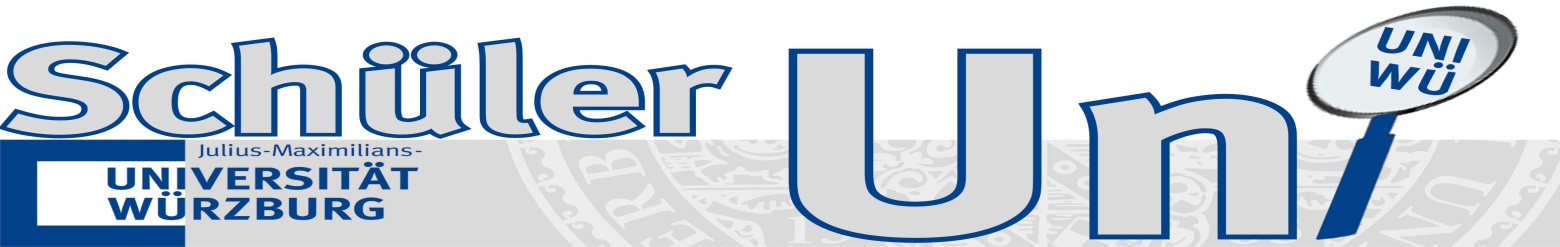 Anmeldungder Schulenzur Schüleruni am 11. Juli 2024 von 10:00 bis 11:45 Uhrim Zentralen Hörsaalgebäude Z6 am HublandSchuleName der Schule		Ort der Schule		AnsprechpersonName		Telefon		E-Mail		TeilnehmeranzahlSchülerinnen und Schüler		Lehrkräfte		Wir nehmen an		beiden Vorlesungen teil.		nur der 1. Vorlesung teil (10.00h) Wenn Herzen brechen….		nur der 2. Vorlesung teil (11.00h) Europäische Klimapolitik.Hiermit melde ich uns verbindlich zur Schüleruni am 11. Juli 2024 an.Ort, Datum						Unterschrift			